Centro de Español – Universidad de los AndesEste recurso pedagógico le pertenece a la Universidad de los Andes y está protegido por derechos de autor. Así mismo, el recurso se encuentra amparado bajo la licencia de Atribución - No comercial - Sin derivar de Creative Commons.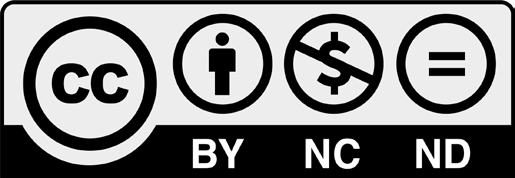 Bajo los términos de esta licencia, se permite descargar este recurso y compartirlo con otras personas, siempre y cuando se reconozca su autoría. No obstante, la licencia impide modificar este material y prohíbe utilizarlo con fines comerciales. Para reconocer la autoría de este recurso le recomendamos citarlo y referenciarlo según las normas del formato que rija su disciplina o su publicación.¿Cuál es el tema que se va a debatir?¿Cuál es el tema que se va a debatir?¿Cuál es la pregunta problema?Esta pregunta le permite delimitar el tema a tratar¿Cuál es la pregunta problema?Esta pregunta le permite delimitar el tema a tratar¿Cuál es su postura? Cuál es la tesis que va a defender. Recuerde que se trata de una proposición debatible que da respuesta a la pregunta problema.¿Cuál es su postura? Cuál es la tesis que va a defender. Recuerde que se trata de una proposición debatible que da respuesta a la pregunta problema.¿Quiénes son los jurados?¿Qué características tienen? ¿Conocen el tema? ¿Cuántos son?¿Quiénes son los jurados?¿Qué características tienen? ¿Conocen el tema? ¿Cuántos son?TiempoArgumentosJerarquice los argumentos que soportan su tesis y enumérelos a través de oraciones. Recuerde que los argumentos son las razones que justifican su postura (tesis)ArgumentosJerarquice los argumentos que soportan su tesis y enumérelos a través de oraciones. Recuerde que los argumentos son las razones que justifican su postura (tesis)EvidenciaCitas, ejemplos, cifras, etc.FuenteRecuerde que debe ser una fuente propia del ámbito académicoEstudianteQuién se hará cargo de presentar el argumento1.1.2.2.3.3.TiempoConclusionesIdeas que deben quedan claras para la audiencia al final del debate1. 2. 3. Liste los posibles contraargumentosEsto le permite anticipar posibles objeciones a la tesis que se está defendiendo. Para ampliar información sobre este tema, puede consultar el recurso ContraargumentaciónListe los posibles contraargumentosEsto le permite anticipar posibles objeciones a la tesis que se está defendiendo. Para ampliar información sobre este tema, puede consultar el recurso Contraargumentación1.1.2. 2. 3.  3.  